УСЛОВИЯ УЧАСТИЯ В КОНКУРСЕВ конкурсе могут принять участие все желающие фотолюбители, без возрастных ограничений (несовершеннолетние – с письменного согласия родителей), предоставив все документы в соответствии с условиями конкурса.Для участия в конкурсе необходимо предоставить фотографии, отвечающие целям и задачам конкурса в отдел культуры Городецкой епархии.Автор может представить на конкурс от 1 до 3 фотографий, соответствующих техническим требованиям и тематике конкурса.ПОРЯДОК ОРГАНИЗАЦИИ И ПРОВЕДЕНИЯ КОНКУРСАКонкурс проводится:с 28 февраля 2020 года по 20 марта 2020 года   по 20 марта  по 22 марта 2020 года – определение победителей Конкурса конкурсной комиссией Городецкой епархии (с размещением работ на сайте) и направление лучших работ не позднее 23 марта 2020 года в отдел культуры Нижегородской  митрополии для участия в межъепархиальном этапе Конкурса. 01 апреля 2020 года награждение победителей епархиального этапа Конкурса06 мая 2020 года – открытие итоговой выставки работ в Нижнем Новгороде   и церемония награждения победителей межъепархиального этапа Конкурса (место проведения будет сообщено дополнительно); с 06 мая по 01 июня 2020 года – работа выставки фотографий победителей межъепархиального этапа Конкурса.Конкурс проводится в трех номинациях, раскрывающих образ жен-мироносиц современности.Номинация «Хранительница очага» – рассматриваются фотографии, раскрывающие образ женщины как матери, жены, бабушки и т.п.Номинация «Мироносица» – рассматриваются фотографии, раскрывающие образ женщины на работе, на службе, в труде, в профессиях, направленных на сохранение жизни, мира и спокойствия в обществе, социального служения и т.п.Номинация «Русская краса» – рассматриваются фотографии, раскрывающие традиционный православный образ русской девушки. К рассмотрению в данной номинации принимаются фотографии, на которых запечатлены образы женщин или девушек старше 13 лет.Номинация «Маленькие мироносицы» – рассматриваются фотографии, раскрывающие образ будущих мироносиц, т.е. на которых запечатлены только дети младше 13.В каждой номинации заявки разделяются по возрастным категориям «до 12 лет», «13-18 лет» и «от 19 лет». !!! Обращаем внимание, что возрастные категории определены для авторов работ, а не героинь фотоснимков. Не принимаются к рассмотрению фотографии, на которых запечатлен якобы сам автор фотографии (участник конкурса), такие фотографии не являются авторскими. !!! В возрастной категории «от 19» также необходимо сделать разделение на две группы «Фотографы-любители» и «Фотографы-профессионалы». К фотографам-профессионалам относятся участники конкурса, которые имеют в наличии сертификаты, подтверждающие прохождение соответствующих профессиональных курсов фотографов.Работы могут быть представлены в жанре портрета, как одиночные, так и фотоистории.К участию в конкурсе допускаются фотоработы, отражающие тему Конкурса.Работы, представленные на конкурс, должны обязательно содержать название и Приложение с указанием контактной информации (ФИО – полностью, год рождения, место работы/учебы, адрес и контактные телефоны и e-mail) автора:ЗАЯВКА НА УЧАСТИЕФИО (полностью) фотографа;Дата рождения фотографа;Название работы, представленной на конкурс (название и краткое описание);Название учреждения места работы или места учебы (образовательного учебного заведения, класса или курса, отделения, факультета) фотографа;Контактные данные: адрес, телефон, e-mail автора фотографий;Письменное согласие родителей (прилагается в случае, если участник Конкурса не достиг совершеннолетия);Подпись фотографа;Дата составления заявки.Все работы и приложения предоставляются в электронном виде на адрес отдела культуры Городецкой епархии kult_eparh@bk.ru  с обязательной пометкой «ФОТОКОНКУРС–2020».Фотографии, отсканированные заявка и согласие родителей – всё предоставляется в формате .JPG.Лучшие не более 12 фоторабот, отобранные отделом культуры, будут направлены не позднее 23 марта 2020 года в отдел культуры Нижегородской митрополии для участия в межъепархиальном этапе Конкурса.Работы, присланные на конкурс, обратно не возвращаются и не рецензируются.ПОРЯДОК РАБОТЫ КОНКУРСНЫХ КОМИССИЙ И КРИТЕРИИ ОПРЕДЕЛЕНИЯ ПОБЕДИТЕЛЕЙ КОНКУРСАС целью определения победителей конкурса организаторами Конкурса создается епархиальная конкурсная комиссия в количестве 3 (трех) человек. В состав епархиальной конкурсной комиссии входят  специалисты Городецкой епархии.Епархиальная конкурсная комиссия определяет победителей Конкурса с присуждением по одному I, двух – трех II и III месту в каждой номинации из числа представленных работ.Победители Конкурса получают Дипломы лауреата и памятные призы. Участники Конкурса получают Дипломы участника.Основные критерии оценки конкурсных работ:наличие полного пакета документов в соответствии с Положением о конкурсе и подача заявки в установленный срок;соответствие заданной тематике Конкурса;авторские фотоработы, иллюстрирующие миссионерское, социальное и др. служение современной женщины разного возраста и социального положения;фотографии должны быть понятными, без дополнительного пояснения происходящего в кадре действа;фотографии обязательно должны быть авторскими, а не взятыми из Интернета;актуальность и объективность (отсутствие фотомонтажа и компьютерной обработки) работы;оригинальность, качество и художественная значимость;фотографии должны соответствовать требованиям Федерального Закона о персональных данных, не задевать религиозные чувства граждан, не изображать безнравственные действия и поведение и отвечать другим общепринятым этическим нормам;фотоработы должны быть качественными (к примеру, иметь баланс по контрасту, цветопередаче, резкости и т.п.);минимальный размер фото – 1024х768 пикселей (не менее 2 Мб);работы должны быть предоставлены в электронном виде с высоким разрешением (для последующей качественной печати работы для выставки).На Конкурс не принимаются фото:несоответствующие тематике Конкурса;со значком копирайта и различными надписями (в том числе с датой в углу фотографии);на фотографиях не должна присутствовать реклама чего бы то ни было;одинаковые фотографии, а также видоизмененные (например, один кадр в цветном, а другой –в ч/б исполнении, а также очень похожие фотографии) одного автора.Итоги Конкурса будут размещены на сайте Городецкой епархии http://egiv.ru/ПОДВЕДЕНИЕ ИТОГОВ КОНКУРСАИтоги  Конкурса будут подведены не позднее  31 марта 2020 года.Место и время награждения победителей епархиального этапа Конкурса будет утоняться.Награждение победителей межъепархиального этапа Конкурса состоится во время торжественной церемонии открытия фотовыставки в Нижнем Новгороде.ОБЯЗАННОСТИ СТОРОНУчастники Конкурса гарантируют наличие у них личных не имущественных и исключительных имущественных авторских прав на фотографии, присланные на фотоконкурс. Участники фотоконкурса несут ответственность за нарушение авторских прав третьих лиц.Присылая фотографии на Конкурс, участник тем самым автоматически соглашается заключить с отделом культуры Городецкой епархии авторский договор, в соответствии с которым отдел культуры Городецкой епархии вправе использовать присланные на Конкурс фотографии по своему усмотрению и без выплаты авторского вознаграждения.ПРИЛОЖЕНИЕ № 1Сопроводительное письмо от										благочинияна ЕПАРХИАЛЬНЫЙ ФОТОКОНКУРС «СОХРАНЯЯ ОБРАЗ МИРОНОСИЦ» 2020г.направляются следующие работы:Номинация: ХРАНИТЕЛЬНИЦА ОЧАГА Номинация: МИРОНОСИЦА Номинация: РУССКАЯ КРАСАНоминация: МАЛЕНЬКАЯ МИРОНОСИЦА«___»_____________2020г.Куратор по культуре   ____________________ округа			         М.П.			_________________/_______________ПРИЛОЖЕНИЕ № 2Соглашение законного представителяна передачу авторских прав на творческую работудля несовершеннолетних Я, _____________________________________________________________(Ф.И.О.)проживающий по адресу:__________________________________________________________________________________________________________паспорт: серия_______ номер ________,  когда выдан __________________кем выдан: ______________________________________________________как законный представитель _______________________________________                     (Ф.И.О. ребенка)________________________________________________________________даю свое согласие на передачу авторских прав на творческую работу ________________________________________________________________(Ф.И.О. ребенка)отделу культуры Городецкой епархии.Я даю согласие на использование авторских прав на творческую работу своего подопечного в целях участия данной творческой работы в Епархиальном фотоконкурсе «Сохраняя образ мироносиц».Я подтверждаю, что, давая такое Согласие, я действую по собственной воле и в интересах своего подопечного.Дата: ______________________Подпись _________________/_______________________________№Благочиние, приходФ.И.О. Участника (полностью)Дата рождения (возраст)*Название работы и краткое описаниеНазвание учреждения места работы или места учебы (образовательного учебного заведения, класса или курса, отделения, факультета)Контактные данные участника: адрес, телефон, e-mail*Отметка о приложении письменного согласия родителей (прилагается)1.2.№Благочиние, приходФ.И.О. Участника (полностью)Дата рождения (возраст)*Название работы и краткое описаниеНазвание учреждения места работы или места учебы (образовательного учебного заведения, класса или курса, отделения, факультета)Контактные данные участника: адрес, телефон, e-mail*Отметка о приложении письменного согласия родителей (прилагается)1.2.№Благочиние, приходФ.И.О. Участника (полностью)Дата рождения (возраст)*Название работы и краткое описаниеНазвание учреждения места работы или места учебы (образовательного учебного заведения, класса или курса, отделения, факультета)Контактные данные участника: адрес, телефон, e-mail*Отметка о приложении письменного согласия родителей (прилагается)1.2.№Благочиние, приходФ.И.О. Участника (полностью)Дата рождения (возраст)*Название работы и краткое описаниеНазвание учреждения места работы или места учебы (образовательного учебного заведения, класса или курса, отделения, факультета)Контактные данные участника: адрес, телефон, e-mail*Отметка о приложении письменного согласия родителей (прилагается)1.2.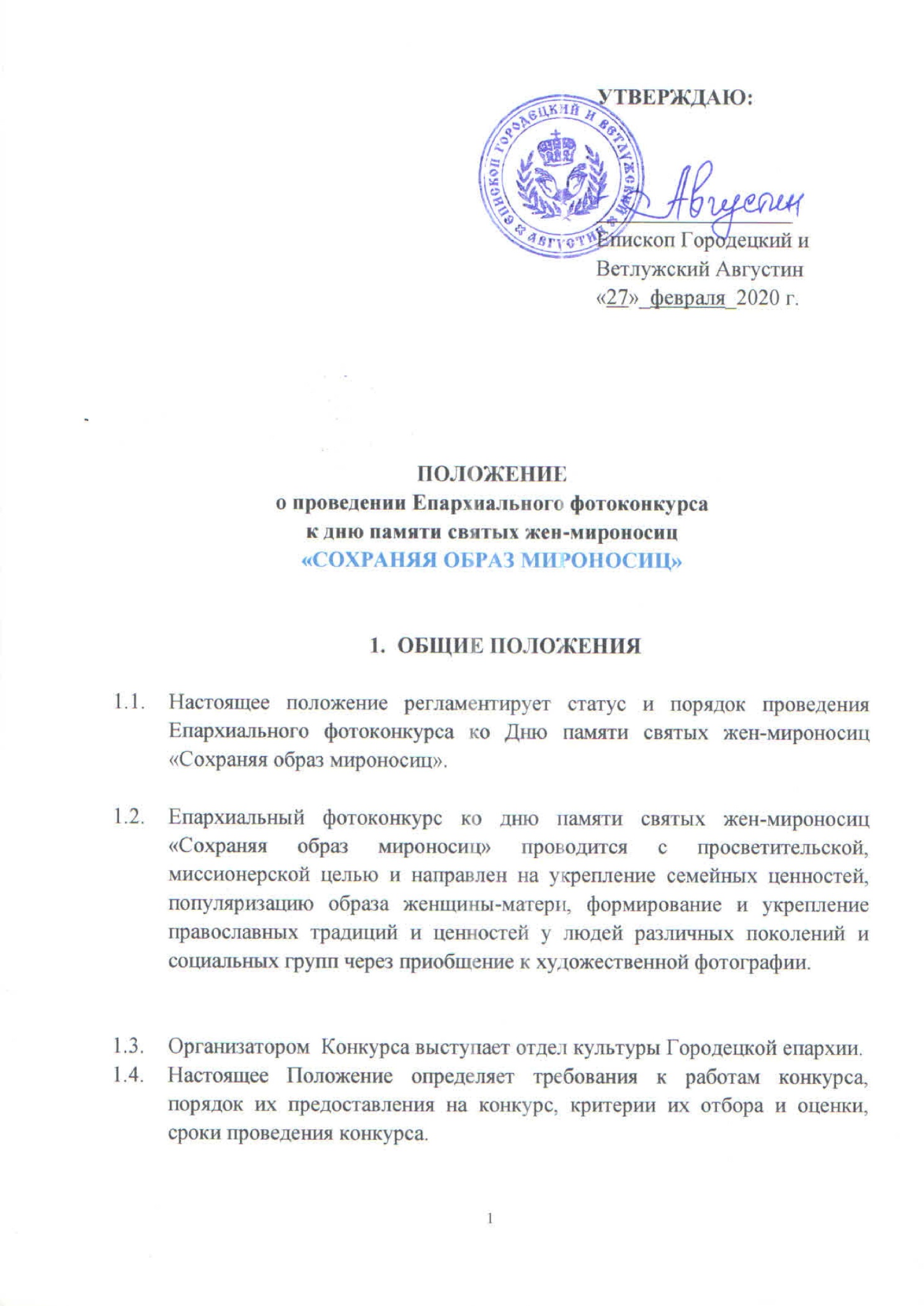 